Alle famiglie interessate          e, p.c.  alle forze di pubblica sicurezzaOGGETTO: attestazione stato di necessità e consegna dispositivo per la didattica a distanzaCon la presente si attesta che il sig./la sig.ra ____________________________________________ è stato convocato in data ____________ alle ore  _______  presso la sede dell'Istituzione Scolastica in via Piovene, 31 VICENZA, per il ritiro, in comodato d’uso, di un PC portatile necessario per svolgere le attività di didattica a distanza per lo studente/ssa _____________________________ iscritto all’Istituto Comprensivo 2 di VicenzaIl ritiro del materiale avverrà nel tempo strettamente necessario all’operazione, senza che avvenga contatto diretto con il personale della scuola.IL DIRIGENTE SCOLASTICOProf.ssa Teresa Mazzamurro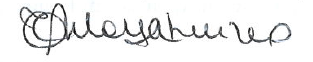 